Муниципальное бюджетное  общеобразовательное учреждениеКромского  района  Орловской области«Гуторовская средняя общеобразовательная школа имени Куренцова А.И.»303213,Орловская область, Кромской район, д. Арбузово                                                  Тел. (48643) 2-44-02E-mail gutkr@mail.ru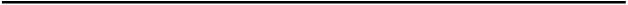 Расписка  в приеме заявления о зачислениив _____________________________________________класс ____________вход № ___________заявления от «______»________________20____г.Телефон для справок (48643) 2-44-02№ п/пНаименование документаОтметка о наличии Количество листов1Заявление о зачислении в МБОУК заявлению прилагаются:К заявлению прилагаются:К заявлению прилагаются:К заявлению прилагаются: